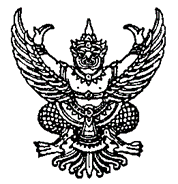 		ข้อบังคับมหาวิทยาลัยธรรมศาสตร์ว่าด้วยเครื่องแบบของกรรมการสภามหาวิทยาลัยและพนักงานมหาวิทยาลัย พ.ศ. ๒๕๖๔----------------------------------------โดยที่เป็นการสมควรกำหนดให้มีข้อบังคับมหาวิทยาลัยธรรมศาสตร์ว่าด้วยเครื่องแบบของกรรมการสภามหาวิทยาลัยและพนักงานมหาวิทยาลัยอาศัยอำนาจตามความในมาตรา ๒๓ ประกอบมาตรา ๘๗ แห่งพระราชบัญญัติมหาวิทยาลัยธรรมศาสตร์ พ.ศ. ๒๕๕๘ สภามหาวิทยาลัยในการประชุมครั้งที่ ครั้งที่ ๕/๒๕๖๔ เมื่อวันที่ ๓๑ พฤษภาคม ๒๕๖๔ เห็นชอบให้ออกข้อบังคับไว้ดังนี้ข้อ ๑ ข้อบังคับนี้เรียกว่า “ข้อบังคับมหาวิทยาลัยธรรมศาสตร์ว่าด้วยเครื่องแบบของกรรมการ
สภามหาวิทยาลัยและพนักงานมหาวิทยาลัย พ.ศ. ๒๕๖๔”ข้อ ๒ ข้อบังคับนี้ให้ใช้บังคับตั้งแต่วันถัดจากวันประกาศในราชกิจจานุเบกษาเป็นต้นไปข้อ ๓ ในข้อบังคับนี้“มหาวิทยาลัย” 		หมายความว่า มหาวิทยาลัยธรรมศาสตร์“อธิการบดี” 			หมายความว่า อธิการบดีมหาวิทยาลัยธรรมศาสตร์“กรรมการสภามหาวิทยาลัย” 	หมายความว่า กรรมการสภามหาวิทยาลัยธรรมศาสตร์“พนักงานมหาวิทยาลัย” 	หมายความว่า พนักงานมหาวิทยาลัยทั้งที่จ้างด้วยเงินงบประมาณแผ่นดินและเงินรายได้ของมหาวิทยาลัยหรือส่วนงาน สังกัดมหาวิทยาลัยธรรมศาสตร์ “ดุมตราสัญลักษณ์มหาวิทยาลัย” หมายความว่า ดุมดุนนูนโลหะสีทอง รูปตราสัญลักษณ์มหาวิทยาลัยธรรมศาสตร์ ตามรูปที่ ๑ แนบท้ายข้อบังคับนี้ “ลายยูงทอง” หมายความว่า ลายที่ประกอบด้วย ดอกบาน ดอกตูม เกสร และใบของต้นหางนกยูง 
ที่เป็นต้นไม้ประจำมหาวิทยาลัย ข้อ ๔ เครื่องแบบพิธีการประเภทเครื่องแบบปกติขาวของกรรมการสภามหาวิทยาลัยและพนักงานมหาวิทยาลัย มีดังนี้(ก) สำหรับกรรมการสภามหาวิทยาลัยและพนักงานมหาวิทยาลัยชาย ประกอบด้วย		(๑) หมวก ทรงหม้อตาลสีขาว กระบังหน้าทำด้วยหนังหรือวัตถุเทียมสีดำ สายรัดคางสีทอง 
กว้างหนึ่งเซนติเมตร มีเครื่องหมายหน้าหมวกปักดิ้นสีทองรูปตราธรรมจักรในช่อยูงทอง ขนาดสูงห้าเซนติเมตร กว้างหกเซนติเมตร ตามรูปที่ ๒ แนบท้ายข้อบังคับนี้		(๒) เสื้อ แบบราชการสีขาว ใช้ดุมโลหะสีทองลายดุมตราสัญลักษณ์มหาวิทยาลัยห้าดุม ผู้ที่ได้รับพระราชทานเครื่องราชอิสริยาภรณ์ให้ประดับแพรแถบเครื่องราชอิสริยาภรณ์ที่อกเสื้อเหนือกระเป๋าบนซ้ายด้วย		(๓) กางเกงขายาวสีขาว แบบราชการ ไม่พับปลายขา		(๔) เข็มขัดหนังสีดำ		(๕) รองเท้าหนังหุ้มส้นสีดำ และถุงเท้าสีดำ(ข) สำหรับกรรมการสภามหาวิทยาลัยและพนักงานมหาวิทยาลัยหญิง ประกอบด้วย		(๑) หมวก เป็นหมวกแก็ปทรงอ่อนพับปีกสีขาว สายรัดคางสีทองมีดุมโลหะสีทอง มีเครื่องหมายหน้าหมวกปักดิ้นสีทองรูปตราธรรมจักรในช่อยูงทอง ขนาดสูงห้าเซนติเมตร กว้างหกเซนติเมตร ตามรูปที่ ๒ 
แนบท้ายข้อบังคับนี้				(๒) เสื้อ ใช้เสื้อนอกคอแบะสีขาวแบบคอแหลมหรือคอป้าน แขนยาวถึงข้อมือมีตะเข็บหลัง
สี่ตะเข็บ ที่แนวสาบอกมีดุมตราสัญลักษณ์มหาวิทยาลัย ขนาดเส้นผ่าศูนย์กลางสองจุดสองเซนติเมตร สามดุม สำหรับเสื้อคอแหลม และห้าดุมสำหรับแบบเสื้อคอป้าน มีกระเป๋าล่างข้างละหนึ่งกระเป๋า เป็นกระเป๋าเฉียงเล็กน้อย ไม่มีใบปกกระเป๋า และให้ใช้เสื้อคอพับแขนยาวสีขาวผูกผ้าพันคอสีดำเงื่อนกลาสี ผู้ได้รับพระราชทานเครื่องราชอิสริยาภรณ์ ให้ประดับแพรแถบเครื่องราชอิสริยาภรณ์ที่อกเสื้อเบื้องซ้ายด้วย		(๓) กระโปรง ให้ใช้กระโปรงสีขาว ตีเกล็ดด้านหน้าสองเกล็ด และด้านหลังสองเกล็ด ยาวปิดเข่า ปลายบานเล็กน้อย ใช้กับแบบเสื้อคอแหลม หรือกระโปรงสีขาวยาวปิดเข่า ปลายบานเล็กน้อยใช้กับแบบเสื้อ
คอป้าน		(๔) รองเท้า ถุงเท้า ให้ใช้รองเท้าหนังหุ้มส้นปิดปลายเท้าสีดำ ไม่มีลวดลาย ส้นสูงไม่เกินสิบเซนติเมตร ถุงเท้ายาวสีเนื้อ	ข้อ ๕ เครื่องหมายประดับคอเสื้อ ให้มีเครื่องหมายเป็นโลหะสีทองรูปตราธรรมจักร เจาะฉลุพื้นหลังโปร่ง ขนาดเส้นผ่าศูนย์กลางขนาดสองจุดห้าเซนติเมตร ใช้ติดคอเสื้อเครื่องแบบปกติขาวของพนักงานมหาวิทยาลัยตอนหน้าทั้งสองข้าง ตามรูปที่ ๓ แนบท้ายข้อบังคับนี้ข้อ ๖ อินทรธนู ให้มีอินทรธนูแข็ง พื้นสักหลาดสีดำ ขอบดิ้นทอง ขนาดกว้างห้าเซนติเมตร ยาวสิบสองเซนติเมตร มีแถบไหมสีทองขนาดศูนย์จุดแปดเซนติเมตรตรึงขอบอินทรธนู ปลายอินทรธนูติดดุมตราสัญลักษณ์มหาวิทยาลัยธรรมศาสตร์สีทอง มีขนาดเส้นผ่าศูนย์กลางหนึ่งจุดห้าเซนติเมตร รอบดุมตราสัญลักษณ์ปักดิ้นเส้นรัศมีแสงอาทิตย์สีทองโดยรอบ บนอินทรธนูปักดิ้นสีทองลายช่อยูงทอง และปักดอกยูงทองสีทองด้านใน และให้ติดอินทรธนูทับเสื้อเหนือบ่าทั้งสองข้าง จากไหล่ไปคอ ตามรูปที่ ๔ แนบท้ายข้อบังคับนี้ข้อ ๗ ลักษณะเครื่องแบบครึ่งยศ เครื่องแบบครึ่งยศมีลักษณะและส่วนประกอบเช่นเดียวกับเครื่องแบบปกติขาว เว้นแต่กางเกงของกรรมการสภามหาวิทยาลัยและพนักงานมหาวิทยาลัยชาย หรือกระโปรงของกรรมการสภามหาวิทยาลัยและพนักงานมหาวิทยาลัยหญิง ให้ใช้ผ้าสีดำ และให้ผู้ที่ได้รับพระราชทานเครื่องราชอิสริยาภรณ์ประดับเครื่องราชอิสริยาภรณ์นั้นโดยไม่สวมสายสะพายข้อ ๘ ลักษณะเครื่องแบบเต็มยศ เครื่องแบบเต็มยศมีลักษณะและส่วนประกอบเช่นเดียวกับเครื่องแบบครึ่งยศ และการประดับเครื่องราชอิสริยาภรณ์นั้น ให้สวมสายสะพายร่วมกับเหรียญราชอิสริยาภรณ์ข้อ ๙ โอกาสการใช้เครื่องแบบ ให้กรรมการสภามหาวิทยาลัยและพนักงานมหาวิทยาลัย
แต่งเครื่องแบบพิธีการเป็นคราว ๆ ไปตามคำสั่งของมหาวิทยาลัยข้อ ๑๐ ให้อธิการบดีเป็นผู้รักษาการตามระเบียบนี้        ประกาศ ณ วันที่        กรกฎาคม พ.ศ. ๒๕๖๔                                	  (ศาสตราจารย์พิเศษ นรนิติ เศรษฐบุตร)    		           นายกสภามหาวิทยาลัย